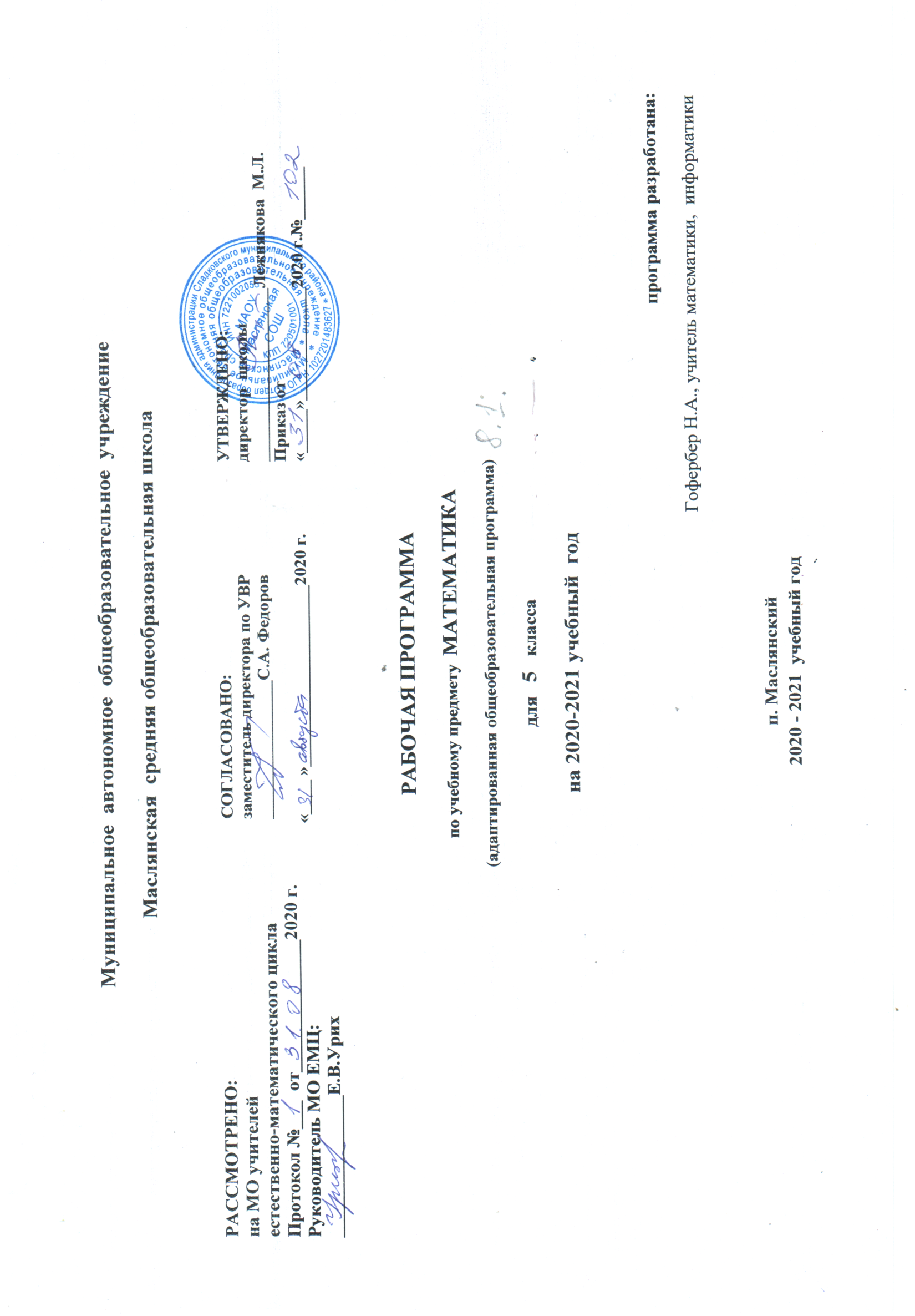 Рабочая программа по математике, 5 класс (АООП вариант1)I. Планируемые результаты освоения учебного предмета, курса.Математика в коррекционной школе  VIII вида является одним из основных учебных предметов. Готовит учащихся с отклонениями в интеллектуальном развитии к жизни и овладению доступными профессионально – трудовыми навыками. Процесс обучения математике неразрывно связан с решением специфической задачи коррекционных образовательных учреждений VIII вида - коррекцией и развитием познавательной деятельности, личностных качеств ребенка, а также воспитанием трудолюбия, самостоятельности, терпеливости, настойчивости, любознательности, формирование умений планировать свою деятельность, осуществлять контроль и самоконтроль.Обучение математике носит предметно-практическую направленность, тесно связано с жизнью и профессионально-трудовой подготовкой учащихся, другими учебными предметами, готовит учащихся к овладению профессионально-трудовыми знаниями и навыками. Понятия числа, величины, геометрической фигуры, которые формируются у учащихся в процессе обучения математике, являются абстрактными.Действия с предметами, направленные на объединения множеств, удаление части множества, разделение множеств на равные части и другие предметно-практические действия, позволяют подготовить школьников к усвоению абстрактных математических понятий.Программа построена  по концентрическому принципу, а также с учётом преемственности планирования на весь курс обучения. Такой принцип позволяет повторять и закреплять полученные знания в течение года, а далее дополнять их новыми сведениями.Цели и задачи обучения и коррекции:Цели обучения математике: • создание условий для подготовки  учащихся с ограниченными возможностями здоровья к жизни и овладению доступными профессионально-трудовыми  навыками • развитие образного и логического мышления, воображения; формирование предметных умений и навыков, необходимых для успешного решения учебных и практических задач, продолжение образования;  • освоение основ математических знаний, формирование первоначальных представлений о математике;  • воспитание интереса к математике, стремления использовать математические знания в повседневной жизни.ЗадачиОбразовательные:• дать учащимся такие доступные количественные, пространственные, временные и геометрические представления, которые помогут им в дальнейшем включиться в трудовую деятельность;  • использовать процесс обучения математике для повышения уровня общего развития учащихся с нарушением интеллекта и коррекции недостатков их познавательной деятельности и личностных качеств; • приобретение знаний о нумерации в пределах 1000 и арифметических действиях в данном пределе, об образовании, сравнении обыкновенных дробей и их видах, о задачах на кратное и разностное сравнение, нахождение периметра многоугольника, о единицах измерения длины массы, времени;  • овладение способами деятельностей, способами индивидуальной, фронтальной, групповой деятельности;  • освоение компетенций: коммуникативной, ценностно-ориентированной и учебно-познавательной. Коррекционно-развивающие:• развивать речь учащихся, обогащая ее математической терминологией;• развивать пространственные представления учащихся;• развивать память, воображение, мышление;• развивать устойчивый интерес к знаниям.Воспитательные:• воспитывать у учащихся целенаправленность, терпеливость, работоспособность, настойчивость, трудолюбие, самостоятельность, навыки контроля и самоконтроля, развивать точность измерения и глазомер, умение планировать работу и доводить начатое дело до завершения.Наряду с этими задачами на занятиях решаются и специальные задачи, направленные на коррекцию умственной деятельности школьников.   Личностные результаты:Ответственное отношение к учению, готовность и способность обучающихся к саморазвитию и самообразованию на основе мотивации к обучению и познанию;Развитая мотивация  учебной деятельности и личностного смысла учения, заинтересованность в приобретении и расширении знаний и способов действий;Развитие мыслительной деятельности;Формирование коммуникативной компетентности в общении и сотрудничестве со сверстниками, старшими и младшими в образовательной, учебно-исследовательской, творческой и других видах деятельности;Формирование умения ясно, точно, грамотно излагать свои мысли в устной и письменной речи, понимать смысл поставленной задачи;Формирование способности к эмоциональному восприятию учебного материала.Метапредметные результаты: регулятивные универсальные учебные действия:- определять и формулировать цель  деятельности  с помощью учителя;  - учиться высказывать своё предположение (версию) на основе работы с материалом; - учиться работать по предложенному учителем плану;- оформлять свои мысли в устной и письменной форме;познавательные универсальные учебные действия:- находить ответы на вопросы;- делать выводы в результате совместной работы класса и учителя;- проявлять свои теоретические, практические умения и навыки при подборе и переработке материала;- осуществлять поиск необходимой информации для выполнения учебных заданий;- понимать информацию, представленную в виде текста, рисунков, схем;- группировать, классифицировать предметы, объекты на основе существенных признаков, по заданным критериям;- умение высказывать  своё отношение к получаемой информации; - оформлять свои мысли в устной и письменной форме;коммуникативные универсальные учебные действия:- учиться работать в паре, группе; выполнять различные роли (лидера, исполнителя;- сотрудничать со сверстниками и взрослыми для реализации проектной деятельности;- слушать собеседника;- договариваться и приходить к общему решению; - формулировать собственное мнение и позицию;- осуществлять взаимный контроль.Предметные результаты: Учащиеся должны знать:- класс единиц, разряды в классе единиц;- десятичный состав чисел в пределах 1000;- единицы измерения длины, массы времени, их соотношения;- римские цифры;- дроби, их виды;- виды треугольников в зависимости от величины углов и длин сторон.Учащиеся должны уметь:выполнять устное и сложение и вычитание чисел в пределах 100 (все случаи);читать, записывать под диктовку числа в пределах 1000;считать, присчитывая, отсчитывая различные разрядные единицы в пределах 100;выполнять сравнение чисел (больше-меньше) в пределах 1000;выполнять устное (без перехода через разряд) и письменное сложение и вычитание чисел в пределах 1000 с последующей проверкой);выполнять умножение числа 100, деление на 10,100 без остатка и с остатком;выполнять преобразование чисел, полученных при измерении стоимости длины, массы в пределах 1000;умножать и делить на однозначное число;получать, обозначать, сравнивать обыкновенные дроби;решать простые задачи на разностное сравнение чисел, составные задачи в три арифметических действия;уметь строить треугольник по трем заданным сторонам;различать радиус и диаметр.Основные направления коррекционной работы:развитие абстрактных математических понятий;развитие зрительного восприятия и узнавания;развитие пространственных представлений и ориентации;развитие основных мыслительных операций;развитие наглядно-образного и словесно-логического мышления;коррекция нарушений  эмоционально-личностной сферы;развитие речи и обогащение словаря; коррекция индивидуальных пробелов в знаниях, умениях, навыках. Технологии:игровые,здоровьесберегающие,личностно – ориентированное обучение,проблемное обучение,развивающее обучение,дифференцированное обучение,информационно – коммуникативные технологии.Методы Методы организации и осуществления учебно-воспитательной и познавательной деятельности:       
словесные методы: рассказ, беседа, объяснение;практический метод;
наглядные методы: иллюстрация, демонстрация, наблюдения учащихся;  
работа с учебником.2.    Методы стимулирования и мотивации учебной деятельности:  
методы стимулирования мотивов интереса к учению: познавательные игры, занимательность, создание ситуации новизны, ситуации успеха;
методы стимулирования мотивов старательности: убеждение, приучение, поощрение, требование.
3.    Методы контроля и самоконтроля учебной деятельности: устные или письменные методы контроля;      
фронтальные, групповые или индивидуальные;   
​итоговые и текущиеФормы обучения: 
1.      По охвату детей в процессе обучения (коллективные; групповые; индивидуальные)
2.      По месту организации (школьные)
3.      Традиционные (урок, экскурсия, предметные уроки, домашняя учебная работа)
4.      Нетрадиционные формы обучения: уроки-соревнования; уроки-викторины; уроки-конкурсы; уроки-игры и т.д.              Виды деятельности устное и письменное решение примеров и задач;практические упражнения в измерении величин, черчении отрезков и геометрических фигур;работа, направленная на формирование умения слушать и повторять рассуждения учителя;развёрнутые объяснения при решении арифметических примеров и задач, что содействует развитию речи и мышления, приучает к сознательному выполнению задания, к самоконтролю;самостоятельные письменные работы, которые способствуют воспитанию прочных вычислительных умений;индивидуальные занятия, обеспечивающие понимание приёмов письменных вычислений.самостоятельная работа с учебником. II. Содержание учебного предмета «Математика для АООП, вариант 1» в 5 классе.НумерацияНумерация чисел в пределах 1 000. Получение круглых сотен в пределах 1 000. Получение трехзначных чисел из сотен, десятков, единиц; из сотен и десятков; из сотен и единиц. Разложение трехзначных чисел на сотни, десятки, единицы.Разряды: единицы, десятки, сотни, единицы тысяч. Класс единиц.Счет до 1000 и от 1000 разрядными единицами и числовыми группами по 2, 20, 200; по 5, 50, 500; по 25, 250 устно и с записью чисел. Изображение трехзначных чисел на калькуляторе.Округление чисел до десятков, сотен; знак округления («≈»).Определение количества разрядных единиц и общего количества сотен, десятков, единиц в числе.Римские цифры. Обозначение чисел I—XII.Единицы измерения и их соотношенияЕдиница измерения (мера) длины — километр (1 км). Соотношение: 1 км = 1000 м.Единицы измерения (меры) массы — грамм (1 г); центнер (1 ц); тонна (1 т). Соотношения: 1 кг = 1 000 г; 1 ц = 100 кг; 1 т = 1 000 кг; 1 т = 10 ц.Денежные купюры достоинством 10 р., 50 р., 100 р., 500 р., 1 000 р.; размен, замена нескольких купюр одной.Соотношение: 1 год = 365 (366) сут. Високосный год.Преобразования чисел, полученных при измерении стоимости, длины, массы.Арифметические действияНахождение неизвестного компонента сложения и вычитания (в пределах 100).Сложение и вычитание круглых сотен в пределах 1 000. Сложение и вычитание чисел в пределах 1 000 на основе устных и письменных вычислительных приемов, их проверка.Умножение чисел 10 и 100, деление на 10 и 100 без остатка и с остатком.Умножение и деление круглых десятков, сотен на однозначное число (40 ⋅ 2; 400 ⋅ 2; 420 ⋅ 2; 4 : 2; 400 : 2; 460 : 2; 250 : 5). Умножение и деление двузначных и трехзначных чисел без перехода через разряд (24 ⋅ 2; 243 ⋅ 2; 48 : 2; 468 : 2) приемами устных вычислений. Умножение и деление двузначных и трехзначных чисел на однозначное число с переходом через разряд приемами письменных вычислений; проверка правильности вычислений.Сложение и вычитание чисел, полученных при измерении одной , двумя единицами (мерами) длины, стоимости приемами устных вычислений (55 см ± 16 см; 55 см ± 45 см; 1 м  45 см; 8 м 55 см ± 3 м 16 см; 8 м 55 см ± 16 см; 8 м 55 см ± 3 м; 8 м ± 16 см; 8 м ± 3 м 16 см).ДробиПолучение одной, нескольких долей предмета, числа.Обыкновенные дроби, числитель, знаменатель дроби. Сравнение долей, дробей с одинаковыми числителями или знаменателями. Количество долей в одной целой. Сравнение обыкновенных дробей с единицей. Дроби правильные, неправильные.Арифметические задачиПростые арифметические задачи на нахождение части числа.Простые арифметические задачи на нахождение неизвестного слагаемого, уменьшаемого, вычитаемого.Простые арифметические задачи на сравнение (отношение) чисел с вопросами: «На сколько больше (меньше)?», «Во сколько раз больше (меньше)?»Составные задачи, решаемые в 2—3 арифметических действия.Геометрический материалПериметр (Р). Нахождение периметра многоугольника.Треугольник. Стороны треугольника: основание, боковые стороны. Классификация треугольников по видам углов и длинам сторон. Построение треугольников по трем данным сторонам с помощью циркуля и линейки.Диагонали прямоугольника (квадрата), их свойства.Линии в круге: радиус, диаметр, хорда. Обозначение: радиус (R), диаметр (D).Масштаб: 1 : 2; 1 : 5; 1 : 10; 1 : 100.Буквы латинского алфавита: А, В, С, D, Е, К, М, О, Р, S, их использование для обозначения геометрических фигур.III. Тематическое планирование.Учебно-тематическое планирование предмета «Математика для АООП, вариант 1» в 5 классе.Приложение.Календарно-тематическое планирование №Наименование разделовВсего часов№Наименование разделовВсего часов1.Сотня102.Тысяча153.Сложение и вычитание чисел без перехода через разряд54.Разностное и кратное сравнение чисел55.Сложение и вычитание в пределах 1000 с переходом через разряд156.Нахождение одной, нескольких долей предмета, числа57.Обыкновенные дроби108.Умножение чисел на 10, 100. Умножение и деление на 10, 10059Преобразование чисел, полученных при измерении мерами стоимости, длины, массы510Умножение и деление круглых десятков и круглых сотен на однозначное число511Умножение и деление двузначных и трехзначных чисел на однозначное число без перехода через разряд1512Умножение и деление двузначных и трехзначных чисел на однозначное число с переходом через разряд2513Геометрический материал3414Все действия в пределах 100016Всего:170№урокаДатаКол-во часовТема урокаФорма деятельности11г.м. Линия, отрезок, луч.Эвристическая беседа.
Практическая работа21Разрядная таблица. Единицы, десятки, сотниЗапись чисел Комментирование
при записи чисел
игра31Сложение и вычитание целых чисел в пределах первой сотниУстный счет Математический диктант
Работа по образцам41Умножение и деление в пределах первой сотниУстный счёт
Математический диктант51Решение простых арифметических задач на нахождение длины.Составление краткой записи задач по их условиюАнализ решения задач61г.м. Ломаная линия. Длина ломаной.Эвристическая беседа. Распознавание линий по образцам71Решение уравнений. Нахождение неизвестного слагаемогоРабота у доски Выполнение примеров по образцам81Входная контрольная работаИндивидуальная работа по выполнению контрольных заданий91Работа над ошибкамиНахождение неизвестного уменьшаемого.Работа у доски Выполнение примеров по образцам101Нахождение неизвестного вычитаемого.Работа у доски Выполнение примеров по образцам111г.м. Углы. Виды угловПоказ углов. Определение углов121Решение составных арифметических задач на нахождение пути.Составление краткой записи задач по их условию
Анализ решения задач131Устное сложение чисел с переходом через разряд.Устный счёт
Работа по образцам141Чтение и запись чисел в пределах 1000.Запись чисел Комментирование
при записи чисел151Счет до 1000 и от 1000 разрядными единицами и равными числовыми группамиУстный счёт
Счет единицами
Счет группами
Письменная работа161г.м. ПрямоугольникПоказ углов Практическая работа171Разрядная таблица. Класс единицУстный счёт
Работа с разрядной таблицей181Разложение чисел на разрядные слагаемые.Запись чисел Комментирование
при записи чисел
игра191Округление чисел до десятков, до сотен. Знак ≈ (приблизительно равно)Показ примеров на применение правил округления до указанного разряда
Работа по образцам201Римская нумерация.Математический диктант
Работа по образцам211г.м. Круг. Линии в круге.Показ элементов круга и окружности221Римская нумерация.Математический диктант
Работа по образцам231Округление чисел до десятков, до сотенПоказ примеров на применение правил округления до указанного разряда
Работа по образцам241Меры измерения стоимости, длины, массыРабота с таблицей единиц измерения стоимости, длины, массы
Коллективная работа по преобразованию мелких мер измерения в более крупные251Меры измерения стоимости, длины, массыРабота с таблицей единиц измерения стоимости, , длины, массы
Коллективная работа по преобразованию мелких мер измерения в более крупные261г.м. Периметр многоугольникаПрактическая работа271Устное сложение и вычитание чисел, полученных при измерении длины, стоимостиУстный счёт
Работа у доски Выполнение примеров по образцам281Устное сложение и вычитание чисел, полученных при измерении длины, стоимостиУстный счёт Работа у доски Выполнение примеров по образцам291Устное сложение и вычитание чисел, полученных при измерении длины, стоимостиУстный счёт
Работа у доски Выполнение примеров по образцам301Сложение и вычитание круглых сотен и десятковУстный счёт Работа у доски Выполнение примеров по образцам311г.м. Многоугольники: прямоугольник, квадратПрактическая работа321Сложение и вычитание круглых сотен и десятковУстный счёт Работа у доски Выполнение примеров по образцам331Решение составных арифметических задач на нахождение массы.Составление задач, краткая запись их условий341Сложение и вычитание чисел без перехода через разряд.Устный счёт
Наблюдение за выполнением примераРабота по образцам Письменная работа351Сложение и вычитание чисел без перехода через разряд.Устный счёт
Работа по образцам Письменная работа361г.м. Периметр прямоугольника, квадрата, треугольникаПрактическая работа371Порядок действий в примерах с двумя действиями.Устный счёт
Наблюдение за выполнением примераРабота по образцам Письменная работа381Сложение и вычитание чисел без перехода через разряд.Устный счёт
Наблюдение за выполнением примераРабота по образцам Письменная работа391Контрольная работа по теме «Арифметические действия с числами в пределах 1000»Индивидуальная работа по выполнению контрольных заданий401Работа над ошибками.Разностное сравнение чиселУстный счёт
Выполнение заданий по образцам411г.м. Периметр прямоугольника, квадрата, треугольникаПрактическая работа421Решение задач на разностное сравнение чисел.Устный счёт
Выполнение заданий по образцам
Работа в парах431Кратное сравнение чисел.Устный счёт
Выполнение заданий по образцам441Решение задач на кратное сравнение чиселУстный счёт
Выполнение заданий по образцамРабота в парах451Разностное и кратное сравнение чисел. Закрепление пройденного материалаУстный счёт461г.м. Треугольники.Практическая работа471Сложение многозначных чисел с переходом через разряд вида: 25+5; 357+8Устный счёт Выполнение по образцуКомментирование решения481Сложение многозначных чисел с переходом через разряд вида: 156+324Устный счётМатематический диктантВыполнение по образцу491Сложение многозначных чисел с переходом через разряд. Решение задачУстный счёт
Выполнение по образцуКомментирование решения501Вычитание многозначных чисел с переходом через разряд (31 – 17;431 – 7)Устный счёт Выполнение по образцуКомментирование решения511г.м. Стороны треугольника: основание, боковые стороны.Практическая работа521Нахождение разности многозначных чисел.Устный счёт Выполнение по образцуКомментирование решения531Вычитание с переходом через разряд.Устный счёт Выполнение по образцуКомментирование решения541Вычитание чисел с переходом через разряд.Устный счёт Выполнение по образцу
Комментирование решения551Вычитание чисел из круглых десятков, сотен и тысячи.Устный счёт
Выполнение по образцу
Комментирование решения561г.м. Классификация треугольников по видам углов и длинам сторон.Практическая работа571Вычитание чисел из круглых десятков, сотен и тысячи.Устный счёт
Выполнение по образцу
Комментирование решения581Решение задач на разностное сравнение.Устный счёт
Анализ задач
поиск решения591Порядок действий в примерах с 2-мя, 3-мя арифметическими действиями.Устный счёт
Применение знаний о порядке арифметических действий
Выполнение по образцу
Комментирование решения601Решение задач на кратное сравнение.Устный счёт
Анализ задачи составление краткой записи
поиск решения611г.м. Классификация многоугольников. Различение треугольников по видам углов.Практическая работа621Все действия с многозначными числами.Устный счётРабота по образцам631Нахождение неизвестного числа.Устный счёт. Работа по образцам641Контрольная работа. «Сложение и вычитание в пределах 1000 с переходом через разряд»Индивидуальная работа по выполнению контрольных заданий651Нахождение одной, нескольких долей предметаУстный счёт
Выделение частей предметов661г.м. Различение треугольников по длинам сторон.Практическая работа671Нахождение одной, нескольких долей числа.Устный счёт
Выделение частей предметов681Нахождение одной, нескольких долей предмета, числа.Устный счётВыделение частей предметов691Образование дробей. Числитель и знаменатель дробиУстный счёт
Чтение и запись дробей701Сравнение дробейУстный счёт
работа с долями различных предметов711г.м. Различение треугольников по видам углов и длинам сторон.Устный счёт Практическая работа721Сравнение обыкновенных дробей с единицейУстный счёт
Работа по образцам731Правильные и неправильные дробиУстный счёт
Определение вида дробиРабота по образцам741Контрольная работа «Обыкновенные дроби»Индивидуальная работа по выполнению контрольных заданий751Работа над ошибкамиВыполнение заданий, в которых были допущены ошибки с объяснением761г.м. Различение треугольников по видам углов и длинам сторон.Устный счёт Практическая работа771Решение примеров и задачУстный счёт. Работа по алгоритму781Умножение чисел на 10,100Устный счёт
Составление алгоритма умножения на 10, 100791г.м. Построение треугольников по трём сторонамПрактическая работа801Деление на 10, 100Устный счётсоставление алгоритма деления на 10, 100Работа по алгоритму811Деление на 10, 100. Решение задач.Устный счётАнализ задачСоставление краткой записиПисьменная работа821Решение задач на кратное сравнение.Устный счётАнализ задачСоставление схем решенияПисьменная работа831Преобразование чисел, полученных при измерении. Замена крупных мер мелкимиУстный счётРабота по алгоритмамПисьменная работа841г.м. Построение равнобедренных треугольниковУстный счёт Практическая работа851Преобразование чисел, полученных при измерении. Замена крупных мер мелкимиУстный счёт
работа по образцуРабота в тетрадяхРабота у доски861Преобразование чисел, полученных при измерении. Замена мелких мер крупными.Устный счёт
работа по образцу871Преобразование чисел, полученных при измерении. Замена мелких мер крупными.Устный счёт
работа у доскиРабота в тетради881Меры времени. Год.Устный счётработа по образцу работа у доскиРабота в тетради891г.м. Построение равносторонних треугольниковУстный счёт Практическая работа901Контрольная работа. Преобразование чисел, полученных при измерении.Индивидуальная работа по выполнению контрольных заданий911Работа над ошибкамиУмножение круглых десятков на однозначное число.Устный счёт Выполнение заданий, в которых были допущены ошибки с объяснениемСоставление алгоритма умноженияРабота по алгоритму921Умножение и деление круглых сотен на однозначное число.Устный счётСоставление алгоритма умножения и деленияРабота по алгоритму931Умножение и деление круглых десятков и сотен на однозначное число.Устный счётРабота по алгоритму941г.м. Круг, окружностьУстный счёт Практическая работа951Умножение и деление круглых десятков и сотен на однозначное число.Устный счёт Работа по алгоритму и образцам961Решение задач на умножение и деление круглых десятков и сотен на однозначное число.Устный счётАнализ задачСоставление алгоритма решения971Умножение двузначных и трёхзначных чисел на однозначное число без перехода через разряд.Устный счётСоставление алгоритма умноженияРабота по алгоритму981Умножение двузначных и трёхзначных чисел на однозначное число без перехода через разряд.Устный счётРабота по алгоритму991г.м. Окружность: радиус, диаметр.Практическая работа1001Умножение двузначных и трёхзначных чисел на однозначное число без перехода через разряд.Устный счёт Работа по алгоритму1011Уменьшение, увеличение чисел в несколько раз.Устный счёт. Работа в парах1021Решение составных задач на кратное сравнение.Устный счёт
Анализ задач
Поиск решения
краткая запись условия задач1031г.м. Построение окружности.Практическая работа1041Порядок действий в примерах с двумя–тремя арифметическими действиямиУстный счётАлгоритм выполнения арифметических действий1051Умножение и деление трёхзначных чисел на однозначное числоУстный счётРабота по алгоритму1061Решение примеров с 2-3 мя арифметическими действиямиУстный счётРабота по алгоритмуРабота в тетрадях1071Проверка умножения и деленияПроверка умножения делениемУстный счёт
Работа по алгоритмуРабота в тетрадях1081Проверка умножения и деленияПроверка умножения делениемУстный счёт
Работа по алгоритмуРабота в тетрадях1091г.м. Линии в круге.Практическая работа1101Проверка умножения и деленияПроверка деления умножениемУстный счёт
Работа по алгоритмуРабота в тетрадях1111Проверка умножения и деленияПроверка деления делениемУстный счётРабота по алгоритмуРабота в тетрадях1121Умножение двузначных и трёхзначных чисел на однозначное числоУстный счётСоставление алгоритма умножения на 2-х и 3-х значное числоРабота по образцу1131Умножение двузначных чисел на однозначное числоУстный счётСоставление алгоритма умножения на2-хзначное числоРабота по образцу1141г.м. МасштабПрактическая работа1151Умножение трёхзначных чисел на однозначное числоУстный счётСоставление алгоритма умножения на
3-х значное числоРабота по образцу1161Умножение трёхзначных чисел на однозначное числоУстный счётРабота по образцу1171Решение задач на умножение двузначных и трёхзначных чисел на однозначное числоУстный счёт
Анализ задач
Поиск решения
краткая запись условия задач1181Решение тестовых арифметических задач на кратное сравнениеУстный счёт
Анализ задач
Поиск решения
краткая запись условия задач1191г.м. Построение отрезков в масштабе: 1:2. 1:5, 1:10Практическая работа1201Порядок действий при решении примеровУстный счётРабота в тетрадях по алгоритму1211Деление трёхзначных чисел на однозначное числоУстный счётСоставление алгоритма деленияРабота по образцу1221Деление многозначных чисел на однозначное числоУстный счёт Составление алгоритма деленияРабота по образцу1231Деление многозначных чисел на однозначное числоУстный счёт Составление алгоритма деленияРабота по образцу1241г.м. Построение прямоугольника, квадрата в масштабеУстный счёт Практическая работа1251Деление многозначных чисел на однозначное число. Решение задачУстный счётРабота по образцуСоставление схем решения задач1261Порядок действий при решении примеровУстный счётРабота по алгоритму1271Решение составных арифметических задач на нахождение части числаУстный счёт
Анализ задач
Поиск решения
краткая запись условия задач1281Нахождение части числаУстный счётСоставление алгоритма нахождения части числаРабота по образцу1291г.м. Построение прямоугольника, квадрата в масштабеПрактическая работа1301Решение задач на нахождение части числаУстный счёт
Анализ задач
Поиск решения
краткая запись условия задач1311Порядок действий в примерах с двумя-тремя арифметическими действиями.Устный счётРабота у доскиРабота в тетрадяхРабота по алгоритму1321Деление многозначных чисел на однозначное число.Устный счётРабота у доскиРабота в тетрадяхРабота по алгоритму1331Деление многозначных чисел на однозначное число.Устный счётРабота у доскиРабота в тетрадяхРабота по алгоритму1341г.м. ПрямоугольникПрактическая работа1351Деление многозначных чисел на однозначное число.Устный счётРабота у доскиРабота в тетрадяхРабота по алгоритму1361Деление многозначных чисел на однозначное число.Устный счётРабота у доскиРабота в тетрадяхРабота по алгоритму1371Деление многозначных чисел на однозначное число.Устный счётРабота у доскиРабота в тетрадяхРабота по алгоритму1381Деление многозначных чисел на однозначное число. Решение задачУстный счётРабота у доскиРабота в тетрадяхРабота по алгоритму1391г.м. КвадратПрактическая работа1401Деление многозначных чисел на однозначное число. Решение задачУстный счётРабота у доскиРабота в тетрадяхРабота по алгоритму1411Порядок действий в примерах с двумя-тремя арифметическими действиями.Устный счёт1421Решение тестовых арифметических задач на кратное сравнениеУстный счёт
Анализ задач
Поиск решения
краткая запись условия задач1431Деление многозначных чисел на однозначное число. Решение задач и примеровУстный счётРабота у доскиРабота в тетрадях1441г.м. Куб, брус, шар.Практическая работа1451Умножение и деление многозначных чисел на однозначное число с переходом через разрядУстный счётРабота у доскиРабота в тетрадях1461Контрольная работа «Умножение и деление двузначных и трехзначных чисел на однозначное число с переходом через разряд»Индивидуальная работа по выполнению контрольных заданий1471Работа над ошибкамиНумерация чисел в пределах 1000Выполнение заданий, в которых были допущены ошибки с объяснениемУстный счётЧтение и запись чисел1481Разложение трехзначных чисел на сотни, десятки, единицы.Устный счётЗапись чисел в виде суммы разрядных слагаемыхРабота в тетрадях работа по образцу1491Таблица классов и разрядов.Устный счёт
Работа с таблицей
Запись числа в таблицу1501Сложение и вычитание чисел в пределах 100. Решение задач и примеров.Устный счётРабота в парах1511г.м. Куб, брус, шар.Практическая работа1521Сложение и вычитание чисел, полученных при измеренииУстный счётРабота по образцам1531Умножение и деление чисел на однозначное числоУстный счётРабота по образцу1541Нахождение неизвестного числаУстный счётРабота по образцу1551Сложение и вычитание чисел в пределах 1000Устный счётРабота по образцу1561г.м. Многоугольники. Периметр многоугольников.Практическая работа1571Письменное умножение и деление двузначных и трёхзначных чисел на однозначное с переходом через разрядУстный счётРабота по образцу1581Письменное умножение и деление двузначных и трёхзначных чисел на однозначное с переходом через разрядУстный счётРабота по образцу1591Увеличение и уменьшение чисел в несколько разУстный счёт
работа у доскиРабота в тетрадях1601Порядок действий в примерахУстный счёт
работа по образцуРабота в парах1611г.м. Треугольники. Построение треугольников.Практическая работа1621Сложение и вычитание чисел в пределах 1000. Решение примеров и задачУстный счётАнализ условия задачвыполнение примеров по карточкамРабота в парах1631Арифметические действия с числами в пределах 1000Решение примеров и задачУстный счёт
работа в тетрадях по алгоритму1641Итоговая контрольная работаИндивидуальная работа по выполнению контрольных заданий1651Работа над ошибками Арифметические действия с числами в пределах 1000Устный счёт
работа в тетрадях по алгоритму1661г.м. Круг, окружность. Линии в круге.Практическая работа1671Составление задач по краткой записи и их решениеУстный счётЗапись условия задачи составление схемы решения1681Умножение многозначных чисел на однозначное числоУстный счётРабота по алгоритмуРабота в парах1691Арифметические действия с числами в пределах 1000. Сложение и вычитаниеУстный счётРабота по алгоритму в тетрадях1701Арифметические действия с числами в пределах 1000. Умножение и делениеУстный счётРабота по алгоритму в тетрадях